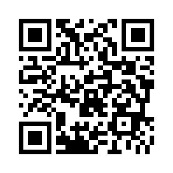 土建タイムとは　毎月1回、東京土建の取り組みを皆さんで共有してもらうことを目的に開催をお願いしています。各事業所から選出された連絡員が中心となり、①内容の共有（会議や資料の配布、メール配信等方法は問いません）、②署名・アンケート等の集約、③土建タイムの報告（赤枠記載）をまとめ、同封の返信用封筒で、月末までに支部へ提出をお願いします。詳しくはQRコードをご参照ください。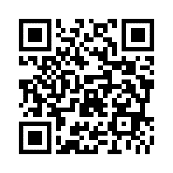 今月の参加者・連絡員（報告者）氏名：　　　　　　　　　　　　　　　　　　　　　　　　　　　　　　　参加人数【　　　　】人・参加者氏名：	　　　　　　　　　　　、　　　　　　　　　　　、　　　　　　　　　　　、　　　　　　　　　　　、			　　　　　　　　　　　、　　　　　　　　　　　、　　　　　　　　　　　、　　　　　　　　　　　、はじめに5.14アスベスト建材メーカー訴訟　東京原告団結成総会と5.20建設アスベスト訴訟の全面解決をめざす全国総決起集会　原告、弁護団、支援組合の仲間139人が出席し、東京原告団結成総会が行われ、新たな闘いへの決意を固め合いました。中村隆幸本部長（東京土建委員長）は、「提訴から13年を経て、一部問題を残しながらも国とは和解解決、給付金制度実施へと前進を築くことができた。しかし建材企業は被害者に向き合おうとせず、原告の早期解決の願いに背を向けている。私たちは建材企業の謝罪、一日も早い和解、補償基金への拠出を求めていく。6月7日に全国一斉に建材企業に対し提訴する。また、『給付金制度の相談は組合へ』を合言葉に、仲間の権利を守っていきたい」とあいさつしました。　5月20日「建設アスベスト訴訟の全面解決をめざす全国総決起集会」は、全国の仲間1500人（うち東京土建835人）が日比谷野外音楽堂に集いました。最高裁判決が出され１年が経過し、国との関係では、各地の継続中の裁判が和解となり、給付金法の完全施行の大きな前進を参加者全員で確信とすること、また、建材メーカー訴訟の開始と建材メーカーが参加する補償基金制度実現への決意が示され、大きな拍手で採択されました。ニチアス本社前抗議宣伝行動では、福岡の仲間を先頭に交渉団を組み、面談を申し入れましたが、警備の人間が立ちふさがり、社内に交渉団を入れず、要請書も受け取ろうとはしませんでした。しかし、粘り強い交渉団の要請と、参加した仲間の声をうけ、要請書を受け取らせました。宣伝では謝罪も行わないニチアス経営陣を厳しく追及しました。「平和のために戦争はやむを得ない」なんという矛盾でしょうか！　ウクライナには武器と資金が流れ、ロシアをねじ伏せよという論理がメディアを席巻しています。日本では元首相による「核共有論」が飛び出し、「国民のみなさんを守るため」というお題目のもと、戦争とメディアの距離が急接近しているように見えます。確かにプーチン政権は、一般市民の無差別殺害や病院、学校への攻撃など、ロシア軍による戦争犯罪が明らかです。一刻も早く、この戦争をやめさせ、侵略者に責任を取らせなければなりません。そのためには、「軍事対軍事」ではなく、国連がイニシアチブを発揮し、国連憲章に基づいて平和の国際秩序を回復していくことが重要です。　ウクライナ侵略は明白な国連憲章・国際法違反です。しかし米バイデン大統領は、国連憲章という言葉を一切語らず、「民主主義ＶＳ専制主義」を掲げ、打倒専制主義を打ち立てていますが、どんな政治体制や価値観を持つ国であっても、国連憲章を守り、覇権主義と侵略戦争は許さないという一点で世界が団結し、ロシアを包囲することこそ戦争を止める力になります。命を犠牲にする平和は平和でしょうか？　私たち東京土建には、すべての人々が平和で差別なく尊厳ある生活と、賃金・雇用を確保できる運動が差し迫った課題として突きつけられています。一人では不安な世の中で、労働組合の存在意義を示し、仲間と共に建設産業を支え未来を拓くために奮闘しましょう。こどもみらい住宅支援事業について　この事業は国土交通省の取り扱い所管によるもので、高い省エネ性能を有する新築工事とリフォームの取得を促し、子育て支援と2050年カーボンニュートラル（CO2排出ゼロ）の実現を目指すことを目的にしています。一定の要件を満たした新築工事における補助の最大額は100万円、リフォームは60万円です。申請は建設事業者が行ない、施主は事業者から補助金の還元を受けることになります。予算執行状況を前提に、工事契約は2021年11月26日から遅くとも23年3月31日が期限です。但し、住宅・建築物のカーボンニュートラル化を促進するための措置として、省エネ基準適合住宅（断熱等性能等級4・一次エネルギー消費量等級4）に限っては契約期限を前倒しし、22年6月30日までです。　組合員との関係では、事業者登録を22年1月11日から遅くとも23年2月28日までに行う必要があります。また、契約・交付申請期限は22年10月31日から、23年3月31日まで延長されました。完了報告期限も、契約・交付申請期限の延長に合わせZEH住宅・高い省エネ性能等を有する住宅など各メニューの期限から5ヶ月間延長されました。ちなみにこの申請手続きはすべてオンラインによるものとなっています。なお、本部にて担当書記会議が6月14日に行なわれる予定で、事後に制度内容の学習の機会を支部で設定します。高断熱窓・ドアの改修助成事業について　この事業は東京都の取り扱い所管によるもので、家庭の既存住宅に設置されている窓及びドアを高断熱仕様に改修することを促進するもので、今月下旬に今年度の事業概要が案内される予定です。この制度については、東京都のホームページが更新された後に担当事務局が制度理解をしたうえで、組合員や区民への相談説明やサポートに対応していきます。クーリングオフ通知についての注意喚起　2021年6月の特定商取引法改正により、工事請負契約の解除（クーリングオフ）が書面以外にも電磁的記録でも行えるようになりました。訪問販売の場合、施主はメールなどで8日以内に発信すればクーリングオフが可能になります。事業者である組合員は、交付しなければならない契約書面等の中にメール送信など電磁的方法で行なうことが可能なことを表記しなければなりません。2022年6月1日施行で事業者組合員は対応が必要です。リフォーム推進協議会ホームページに掲載されている住宅リフォーム工事標準契約書と住宅リフォーム工事標準注文書・請書データの内容も、6月1日から新しい書式に改訂されます。また、書式集は6月中旬から販売開始予定です。前月までの取り組み―機関紙「けんちく」やホームページをご覧ください今月の取り組み6.29予算要求対都行動・生活危機突破中央総決起集会(再掲)　都庁第２庁舎前で対都要請行動、そのまま日比谷野外音楽堂にて中央決起集会です。第2回アスベスト調査等学習会事業所名入り熱中症ポスターの配布8月4日～6日 原水爆禁止2022世界大会in広島 代表派遣　東京原水協の広島大会スタディーツアーに同行します。要項はけんちく5月号を参照ください。一泊キャンプ交流会　チラシ参照青年部活動（35歳以下組合員対象）宣伝の日程　活動費2,000円インボイス関連の取り組み　同封「渋谷タックスニュース」参照インボイス意見フォーム送信数　　　　通　インボイスクイズ解答人数　　　　人インボイス制度レクチャー学習会　Zoom MeetingsのID・パスは追ってご連絡します源泉税上半期相談会2022年度厚生労働省宛て予算要求ハガキのとりくみ　ハガキ要請は、コロナ禍でも組合員・家族一人一人が「全員でできる」大切な取り組みです。6月6日に別便で発送していますので、必ずご協力ください。1人1シート4枚の記入をお願いします。予算要求ハガキ記入者　　　　人　記入枚数　　　　枚群会議の日程その他連絡アスベスト関連疾患にかかわる専門医による診察日「東京土建デー」のお知らせ芝診療所（受付： 6月28日㊋、7月26日㊋ 9時～12時）御成門内科クリニック（受付：7月12日㊋　午前11時～12時）技術講習会及びＡＴＥＣ講習（資料参照・受講希望者は支部へ申込用紙をご請求ください）経営センターによる経営相談会　　会社の設立、事業の継続や統廃合等、経営に関する悩みに経営コンサルタントが応える相談会。ディーセントワークカフェの取り組み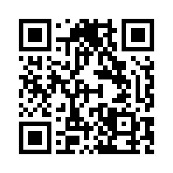 　同じ職場や現場で働く労働者（渋谷支部組合員）2人以上と、同じ分会の役員・書記が同席してディーセントワークについて学習・交流すると、2人以上の参加で1人4 ,000円を補助します。詳細はQRコード(資料参照)事務所閉鎖日　6月16日㊍、6月17日㊎、7月19日㊋、7月29日㊎、8月15日㊊、8月16日㊋意見・相談・要望等自由記述欄（報告欄に入らなかった場合もこちらにご記入ください）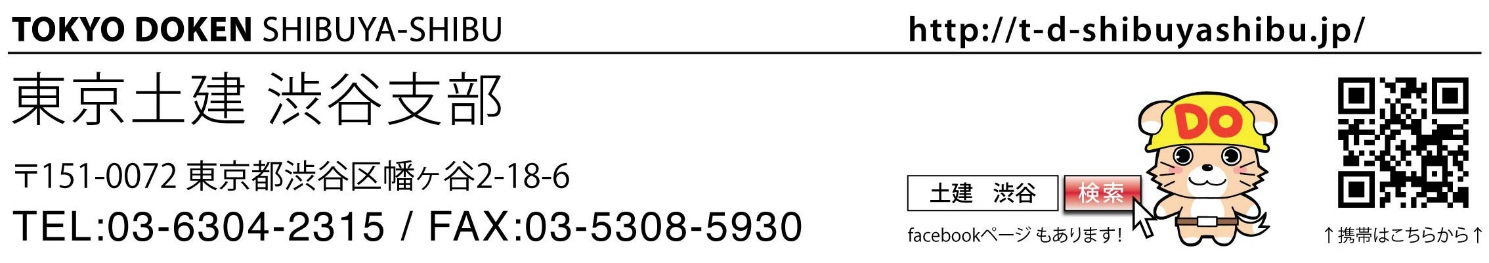 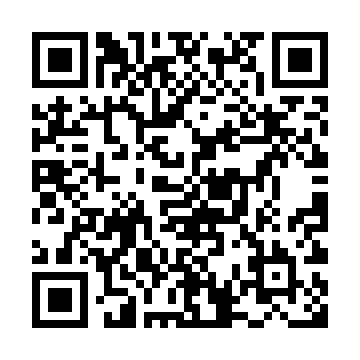 日程6月29日9時～14時(予定)会場都庁第2庁舎前～日比谷野外音楽堂対象各分会から5人活動費8,000円参加者日程6月29日㊌19時～会場支部事務所3階内容改正点と事前調査届出の書き方・GbizIDの申請方法講師鶴岡泰書記参加者希望事業所名参加者参加者日程6月24日㊎18時～19時半参加方法Zoom Meetingsによる参加のみ内容岡田俊明税理士の特別公演あり参加者日程7月1日㊍10時～19時会場支部事務所3F支部事務所3F備考完全予約制参加者参加者　□ 今月　・　□ 来月　の　群会議に参加します。　参加者氏名：日程6月23日㊍・7月20日㊌・8月18日㊍　10時・11時の2回会場けんせつプラザ東京2階　応接室　要予約　無料参加者